 КАРАР                                                                                ПОСТАНОВЛЕНИЕ     04 февраль  2019 й.                            № 4                       24 февраля 2019 г.О присвоении адреса объектам адресацииАдминистрация сельского поселения Староваряшский сельсовет муниципального района Янаульский район Республики Башкортостан  руководствуясь Федеральным законом от 06.10.2003 № 131-ФЗ "Об общих принципах организации местного самоуправления в Российской Федерации", Федеральным законом от 28.12.2013 № 443-ФЗ "О федеральной информационной адресной системе и о внесении изменений в Федеральный закон "Об общих принципах организации местного самоуправления в Российской Федерации", Правилами присвоения, изменения и аннулирования адресов, утвержденными Постановлением Правительства Российской Федерации от 19.11.2014 № 1221, ПОСТАНОВЛЯЕТ:Присвоить следующие адреса:– сооружению с кадастровым номером: 02:54:000000:2506 присвоить адрес: Российская Федерация, Республика Башкортостан, Янаульский муниципальный район, Сельское поселение Староваряшский сельсовет, месторождение Бураевское, сооружение 1;– сооружению с кадастровым номером: 02:54:000000:2428 присвоить адрес: Российская Федерация, Республика Башкортостан, Янаульский муниципальный район, Сельское поселение Староваряшский сельсовет, месторождение Бураевское, сооружение 2;– сооружению с кадастровым номером: 02:54:000000:2507 присвоить адрес: Российская Федерация, Республика Башкортостан, Янаульский муниципальный район, Сельское поселение Староваряшский сельсовет, месторождение Бураевское, сооружение 3;– сооружению с кадастровым номером: 02:54:000000:2463 присвоить адрес: Российская Федерация, Республика Башкортостан, Янаульский муниципальный район, Сельское поселение Староваряшский сельсовет, месторождение Бураевское, сооружение 4;– сооружению с кадастровым номером: 02:54:000000:1323 присвоить адрес: Российская Федерация, Республика Башкортостан, Янаульский муниципальный район, Сельское поселение Староваряшский сельсовет, месторождение Бураевское, сооружение 5;– сооружению с кадастровым номером: 02:54:000000:3247 присвоить адрес: Российская Федерация, Республика Башкортостан, Янаульский муниципальный район, Сельское поселение Староваряшский сельсовет, месторождение Бураевское, сооружение 6;– сооружению с кадастровым номером: 02:54:000000:2595 присвоить адрес: Российская Федерация, Республика Башкортостан, Янаульский муниципальный район, Сельское поселение Староваряшский сельсовет, месторождение Бураевское, сооружение 7;– сооружению с кадастровым номером: 02:54:000000:2979 присвоить адрес: Российская Федерация, Республика Башкортостан, Янаульский муниципальный район, Сельское поселение Староваряшский сельсовет, месторождение Бураевское, сооружение 8;– сооружению с кадастровым номером: 02:54:000000:1606 присвоить адрес: Российская Федерация, Республика Башкортостан, Янаульский муниципальный район, Сельское поселение Староваряшский сельсовет, месторождение Бураевское, сооружение 9;– сооружению с кадастровым номером: 02:54:000000:2319 присвоить адрес: Российская Федерация, Республика Башкортостан, Янаульский муниципальный район, Сельское поселение Староваряшский сельсовет, месторождение Бураевское, сооружение 10;– сооружению с кадастровым номером: 02:54:000000:1271 присвоить адрес: Российская Федерация, Республика Башкортостан, Янаульский муниципальный район, Сельское поселение Староваряшский сельсовет, месторождение Бураевское, сооружение 11;– сооружению с кадастровым номером: 02:54:000000:1313 присвоить адрес: Российская Федерация, Республика Башкортостан, Янаульский муниципальный район, Сельское поселение Староваряшский сельсовет, месторождение Бураевское, сооружение 12;– сооружению с кадастровым номером: 02:54:000000:1628 присвоить адрес: Российская Федерация, Республика Башкортостан, Янаульский муниципальный район, Сельское поселение Староваряшский сельсовет, месторождение Бураевское, сооружение 13;– сооружению с кадастровым номером: 02:54:000000:2129 присвоить адрес: Российская Федерация, Республика Башкортостан, Янаульский муниципальный район, Сельское поселение Староваряшский сельсовет, месторождение Бураевское, сооружение 14;– сооружению с кадастровым номером: 02:54:000000:2135 присвоить адрес: Российская Федерация, Республика Башкортостан, Янаульский муниципальный район, Сельское поселение Староваряшский сельсовет, месторождение Бураевское, сооружение 15;– сооружению с кадастровым номером: 02:54:000000:2608 присвоить адрес: Российская Федерация, Республика Башкортостан, Янаульский муниципальный район, Сельское поселение Староваряшский сельсовет, месторождение Бураевское, сооружение 16;– сооружению с кадастровым номером: 02:54:000000:1272 присвоить адрес: Российская Федерация, Республика Башкортостан, Янаульский муниципальный район, Сельское поселение Староваряшский сельсовет, месторождение Бураевское, сооружение 17;– сооружению с кадастровым номером: 02:54:000000:2242 присвоить адрес: Российская Федерация, Республика Башкортостан, Янаульский муниципальный район, Сельское поселение Староваряшский сельсовет, месторождение Бураевское, сооружение 18;– сооружению с кадастровым номером: 02:54:000000:1639 присвоить адрес: Российская Федерация, Республика Башкортостан, Янаульский муниципальный район, Сельское поселение Староваряшский сельсовет, месторождение Бураевское, сооружение 19;– сооружению с кадастровым номером: 02:54:000000:1311 присвоить адрес: Российская Федерация, Республика Башкортостан, Янаульский муниципальный район, Сельское поселение Староваряшский сельсовет, месторождение Бураевское, сооружение 20;– сооружению с кадастровым номером: 02:54:000000:2251 присвоить адрес: Российская Федерация, Республика Башкортостан, Янаульский муниципальный район, Сельское поселение Староваряшский сельсовет, месторождение Бураевское, сооружение 21;– сооружению с кадастровым номером: 02:54:000000:2134 присвоить адрес: Российская Федерация, Республика Башкортостан, Янаульский муниципальный район, Сельское поселение Староваряшский сельсовет, месторождение Бураевское, сооружение 22;– сооружению с кадастровым номером: 02:54:000000:2326 присвоить адрес: Российская Федерация, Республика Башкортостан, Янаульский муниципальный район, Сельское поселение Староваряшский сельсовет, месторождение Бураевское, сооружение 23;– сооружению с кадастровым номером: 02:54:000000:2607 присвоить адрес: Российская Федерация, Республика Башкортостан, Янаульский муниципальный район, Сельское поселение Староваряшский сельсовет, месторождение Бураевское, сооружение 24;– сооружению с кадастровым номером: 02:54:000000:1361 присвоить адрес: Российская Федерация, Республика Башкортостан, Янаульский муниципальный район, Сельское поселение Староваряшский сельсовет, месторождение Бураевское, сооружение 25;– сооружению с кадастровым номером: 02:54:000000:2125 присвоить адрес: Российская Федерация, Республика Башкортостан, Янаульский муниципальный район, Сельское поселение Староваряшский сельсовет, месторождение Бураевское, сооружение 26;– сооружению с кадастровым номером: 02:54:000000:2370 присвоить адрес: Российская Федерация, Республика Башкортостан, Янаульский муниципальный район, Сельское поселение Староваряшский сельсовет, месторождение Бураевское, сооружение 27;– сооружению с кадастровым номером: 02:54:000000:2976 присвоить адрес: Российская Федерация, Республика Башкортостан, Янаульский муниципальный район, Сельское поселение Староваряшский сельсовет, месторождение Бураевское, сооружение 28;– сооружению с кадастровым номером: 02:54:000000:1324 присвоить адрес: Российская Федерация, Республика Башкортостан, Янаульский муниципальный район, Сельское поселение Староваряшский сельсовет, месторождение Бураевское, сооружение 29;– сооружению с кадастровым номером: 02:54:000000:1843 присвоить адрес: Российская Федерация, Республика Башкортостан, Янаульский муниципальный район, Сельское поселение Староваряшский сельсовет, месторождение Бураевское, сооружение 30;– сооружению с кадастровым номером: 02:54:000000:1598 присвоить адрес: Российская Федерация, Республика Башкортостан, Янаульский муниципальный район, Сельское поселение Староваряшский сельсовет, месторождение Бураевское, сооружение 31;– сооружению с кадастровым номером: 02:54:000000:1597 присвоить адрес: Российская Федерация, Республика Башкортостан, Янаульский муниципальный район, Сельское поселение Староваряшский сельсовет, месторождение Бураевское, сооружение 32;– сооружению с кадастровым номером: 02:54:000000:2250 присвоить адрес: Российская Федерация, Республика Башкортостан, Янаульский муниципальный район, Сельское поселение Староваряшский сельсовет, месторождение Бураевское, сооружение 33;– сооружению с кадастровым номером: 02:54:000000:1377 присвоить адрес: Российская Федерация, Республика Башкортостан, Янаульский муниципальный район, Сельское поселение Староваряшский сельсовет, месторождение Бураевское, сооружение 34;– сооружению с кадастровым номером: 02:54:000000:2132 присвоить адрес: Российская Федерация, Республика Башкортостан, Янаульский муниципальный район, Сельское поселение Староваряшский сельсовет, месторождение Бураевское, сооружение 35;– сооружению с кадастровым номером: 02:54:000000:2124 присвоить адрес: Российская Федерация, Республика Башкортостан, Янаульский муниципальный район, Сельское поселение Староваряшский сельсовет, месторождение Бураевское, сооружение 36;– сооружению с кадастровым номером: 02:54:000000:2131 присвоить адрес: Российская Федерация, Республика Башкортостан, Янаульский муниципальный район, Сельское поселение Староваряшский сельсовет, месторождение Бураевское, сооружение 37;– сооружению с кадастровым номером: 02:54:000000:2126 присвоить адрес: Российская Федерация, Республика Башкортостан, Янаульский муниципальный район, Сельское поселение Староваряшский сельсовет, месторождение Бураевское, сооружение 38;– сооружению с кадастровым номером: 02:54:000000:2130 присвоить адрес: Российская Федерация, Республика Башкортостан, Янаульский муниципальный район, Сельское поселение Староваряшский сельсовет, месторождение Бураевское, сооружение 39;– сооружению с кадастровым номером: 02:54:000000:2614 присвоить адрес: Российская Федерация, Республика Башкортостан, Янаульский муниципальный район, Сельское поселение Староваряшский сельсовет, месторождение Бураевское, сооружение 40;– сооружению с кадастровым номером: 02:54:000000:1330 присвоить адрес: Российская Федерация, Республика Башкортостан, Янаульский муниципальный район, Сельское поселение Староваряшский сельсовет, месторождение Бураевское, сооружение 41;– сооружению с кадастровым номером: 02:54:000000:2127 присвоить адрес: Российская Федерация, Республика Башкортостан, Янаульский муниципальный район, Сельское поселение Староваряшский сельсовет, месторождение Бураевское, сооружение 42;– сооружению с кадастровым номером: 02:54:000000:2325 присвоить адрес: Российская Федерация, Республика Башкортостан, Янаульский муниципальный район, Сельское поселение Староваряшский сельсовет, месторождение Бураевское, сооружение 43;– сооружению с кадастровым номером: 02:54:000000:2991 присвоить адрес: Российская Федерация, Республика Башкортостан, Янаульский муниципальный район, Сельское поселение Староваряшский сельсовет, месторождение Бураевское, сооружение 44;– сооружению с кадастровым номером: 02:54:000000:2369 присвоить адрес: Российская Федерация, Республика Башкортостан, Янаульский муниципальный район, Сельское поселение Староваряшский сельсовет, месторождение Бураевское, сооружение 45;– сооружению с кадастровым номером: 02:54:000000:2380 присвоить адрес: Российская Федерация, Республика Башкортостан, Янаульский муниципальный район, Сельское поселение Староваряшский сельсовет, месторождение Бураевское, сооружение 46;– сооружению с кадастровым номером: 02:54:000000:2133 присвоить адрес: Российская Федерация, Республика Башкортостан, Янаульский муниципальный район, Сельское поселение Староваряшский сельсовет, месторождение Бураевское, сооружение 47;– сооружению с кадастровым номером: 02:54:000000:1329 присвоить адрес: Российская Федерация, Республика Башкортостан, Янаульский муниципальный район, Сельское поселение Староваряшский сельсовет, месторождение Бураевское, сооружение 48;– сооружению с кадастровым номером: 02:54:000000:2243 присвоить адрес: Российская Федерация, Республика Башкортостан, Янаульский муниципальный район, Сельское поселение Староваряшский сельсовет, месторождение Бураевское, сооружение 49;– сооружению с кадастровым номером: 02:54:000000:1638 присвоить адрес: Российская Федерация, Республика Башкортостан, Янаульский муниципальный район, Сельское поселение Староваряшский сельсовет, месторождение Бураевское, сооружение 50;– сооружению с кадастровым номером: 02:54:000000:2089 присвоить адрес: Российская Федерация, Республика Башкортостан, Янаульский муниципальный район, Сельское поселение Староваряшский сельсовет, месторождение Бураевское, сооружение 51;– сооружению с кадастровым номером: 02:54:000000:2096 присвоить адрес: Российская Федерация, Республика Башкортостан, Янаульский муниципальный район, Сельское поселение Староваряшский сельсовет, месторождение Бураевское, сооружение 52;– сооружению с кадастровым номером: 02:54:000000:2269 присвоить адрес: Российская Федерация, Республика Башкортостан, Янаульский муниципальный район, Сельское поселение Староваряшский сельсовет, месторождение Бураевское, сооружение 53;– сооружению с кадастровым номером: 02:54:000000:2517 присвоить адрес: Российская Федерация, Республика Башкортостан, Янаульский муниципальный район, Сельское поселение Староваряшский сельсовет, месторождение Бураевское, сооружение 54;– сооружению с кадастровым номером: 02:54:000000:2161 присвоить адрес: Российская Федерация, Республика Башкортостан, Янаульский муниципальный район, Сельское поселение Староваряшский сельсовет, месторождение Бураевское, сооружение 55;– сооружению с кадастровым номером: 02:54:000000:2092 присвоить адрес: Российская Федерация, Республика Башкортостан, Янаульский муниципальный район, Сельское поселение Староваряшский сельсовет, месторождение Бураевское, сооружение 56;– сооружению с кадастровым номером: 02:54:000000:2518 присвоить адрес: Российская Федерация, Республика Башкортостан, Янаульский муниципальный район, Сельское поселение Староваряшский сельсовет, месторождение Бураевское, сооружение 57;– сооружению с кадастровым номером: 02:54:000000:2266 присвоить адрес: Российская Федерация, Республика Башкортостан, Янаульский муниципальный район, Сельское поселение Староваряшский сельсовет, месторождение Бураевское, сооружение 58;– сооружению с кадастровым номером: 02:54:000000:2610 присвоить адрес: Российская Федерация, Республика Башкортостан, Янаульский муниципальный район, Сельское поселение Староваряшский сельсовет, месторождение Бураевское, сооружение 59;– сооружению с кадастровым номером: 02:54:000000:2394 присвоить адрес: Российская Федерация, Республика Башкортостан, Янаульский муниципальный район, Сельское поселение Староваряшский сельсовет, месторождение Бураевское, сооружение 60;– сооружению с кадастровым номером: 02:54:000000:2514 присвоить адрес: Российская Федерация, Республика Башкортостан, Янаульский муниципальный район, Сельское поселение Староваряшский сельсовет, месторождение Бураевское, сооружение 61;– сооружению с кадастровым номером: 02:54:000000:2515 присвоить адрес: Российская Федерация, Республика Башкортостан, Янаульский муниципальный район, Сельское поселение Староваряшский сельсовет, месторождение Бураевское, сооружение 62;– сооружению с кадастровым номером: 02:54:000000:2090 присвоить адрес: Российская Федерация, Республика Башкортостан, Янаульский муниципальный район, Сельское поселение Староваряшский сельсовет, месторождение Бураевское, сооружение 63;– сооружению с кадастровым номером: 02:54:000000:2270 присвоить адрес: Российская Федерация, Республика Башкортостан, Янаульский муниципальный район, Сельское поселение Староваряшский сельсовет, месторождение Бураевское, сооружение 64;– сооружению с кадастровым номером: 02:54:000000:2611 присвоить адрес: Российская Федерация, Республика Башкортостан, Янаульский муниципальный район, Сельское поселение Староваряшский сельсовет, месторождение Бураевское, сооружение 65;– сооружению с кадастровым номером: 02:54:000000:2396 присвоить адрес: Российская Федерация, Республика Башкортостан, Янаульский муниципальный район, Сельское поселение Староваряшский сельсовет, месторождение Бураевское, сооружение 66;– сооружению с кадастровым номером: 02:54:000000:1847 присвоить адрес: Российская Федерация, Республика Башкортостан, Янаульский муниципальный район, Сельское поселение Староваряшский сельсовет, месторождение Бураевское, сооружение 67;– сооружению с кадастровым номером: 02:54:000000:2519 присвоить адрес: Российская Федерация, Республика Башкортостан, Янаульский муниципальный район, Сельское поселение Староваряшский сельсовет, месторождение Бураевское, сооружение 68;– сооружению с кадастровым номером: 02:54:000000:2094 присвоить адрес: Российская Федерация, Республика Башкортостан, Янаульский муниципальный район, Сельское поселение Староваряшский сельсовет, месторождение Бураевское, сооружение 69;– сооружению с кадастровым номером: 02:54:000000:2967 присвоить адрес: Российская Федерация, Республика Башкортостан, Янаульский муниципальный район, Сельское поселение Староваряшский сельсовет, месторождение Бураевское, сооружение 70;– сооружению с кадастровым номером: 02:54:000000:2115 присвоить адрес: Российская Федерация, Республика Башкортостан, Янаульский муниципальный район, Сельское поселение Староваряшский сельсовет, месторождение Бураевское, сооружение 71;– сооружению с кадастровым номером: 02:54:000000:2395 присвоить адрес: Российская Федерация, Республика Башкортостан, Янаульский муниципальный район, Сельское поселение Староваряшский сельсовет, месторождение Бураевское, сооружение 72;– сооружению с кадастровым номером: 02:54:000000:2481 присвоить адрес: Российская Федерация, Республика Башкортостан, Янаульский муниципальный район, Сельское поселение Староваряшский сельсовет, месторождение Бураевское, сооружение 73;– сооружению с кадастровым номером: 02:54:000000:2324 присвоить адрес: Российская Федерация, Республика Башкортостан, Янаульский муниципальный район, Сельское поселение Староваряшский сельсовет, месторождение Бураевское, сооружение 74;– сооружению с кадастровым номером: 02:54:000000:2516 присвоить адрес: Российская Федерация, Республика Башкортостан, Янаульский муниципальный район, Сельское поселение Староваряшский сельсовет, месторождение Бураевское, сооружение 75;– сооружению с кадастровым номером: 02:54:000000:1314 присвоить адрес: Российская Федерация, Республика Башкортостан, Янаульский муниципальный район, Сельское поселение Староваряшский сельсовет, месторождение Бураевское, сооружение 76;– сооружению с кадастровым номером: 02:54:000000:2099 присвоить адрес: Российская Федерация, Республика Башкортостан, Янаульский муниципальный район, Сельское поселение Староваряшский сельсовет, месторождение Бураевское, сооружение 77;– сооружению с кадастровым номером: 02:54:000000:2111 присвоить адрес: Российская Федерация, Республика Башкортостан, Янаульский муниципальный район, Сельское поселение Староваряшский сельсовет, месторождение Бураевское, сооружение 78;– сооружению с кадастровым номером: 02:54:000000:2612 присвоить адрес: Российская Федерация, Республика Башкортостан, Янаульский муниципальный район, Сельское поселение Староваряшский сельсовет, месторождение Бураевское, сооружение 79;– сооружению с кадастровым номером: 02:54:000000:2088 присвоить адрес: Российская Федерация, Республика Башкортостан, Янаульский муниципальный район, Сельское поселение Староваряшский сельсовет, месторождение Бураевское, сооружение 80;– сооружению с кадастровым номером: 02:54:000000:2613 присвоить адрес: Российская Федерация, Республика Башкортостан, Янаульский муниципальный район, Сельское поселение Староваряшский сельсовет, месторождение Бураевское, сооружение 81;– сооружению с кадастровым номером: 02:54:000000:2484 присвоить адрес: Российская Федерация, Республика Башкортостан, Янаульский муниципальный район, Сельское поселение Староваряшский сельсовет, месторождение Бураевское, сооружение 82;– сооружению с кадастровым номером: 02:54:000000:2254 присвоить адрес: Российская Федерация, Республика Башкортостан, Янаульский муниципальный район, Сельское поселение Староваряшский сельсовет, месторождение Бураевское, сооружение 83;– сооружению с кадастровым номером: 02:54:000000:2095 присвоить адрес: Российская Федерация, Республика Башкортостан, Янаульский муниципальный район, Сельское поселение Староваряшский сельсовет, месторождение Бураевское, сооружение 84;– сооружению с кадастровым номером: 02:54:000000:2114 присвоить адрес: Российская Федерация, Республика Башкортостан, Янаульский муниципальный район, Сельское поселение Староваряшский сельсовет, месторождение Бураевское, сооружение 85;– сооружению с кадастровым номером: 02:54:000000:2112 присвоить адрес: Российская Федерация, Республика Башкортостан, Янаульский муниципальный район, Сельское поселение Староваряшский сельсовет, месторождение Бураевское, сооружение 86;– сооружению с кадастровым номером: 02:54:000000:2113 присвоить адрес: Российская Федерация, Республика Башкортостан, Янаульский муниципальный район, Сельское поселение Староваряшский сельсовет, месторождение Бураевское, сооружение 87;– сооружению с кадастровым номером: 02:54:000000:2097 присвоить адрес: Российская Федерация, Республика Башкортостан, Янаульский муниципальный район, Сельское поселение Староваряшский сельсовет, месторождение Бураевское, сооружение 88;– сооружению с кадастровым номером: 02:54:000000:2393 присвоить адрес: Российская Федерация, Республика Башкортостан, Янаульский муниципальный район, Сельское поселение Староваряшский сельсовет, месторождение Бураевское, сооружение 89;– сооружению с кадастровым номером: 02:54:000000:2093 присвоить адрес: Российская Федерация, Республика Башкортостан, Янаульский муниципальный район, Сельское поселение Староваряшский сельсовет, месторождение Бураевское, сооружение 90;– сооружению с кадастровым номером: 02:54:000000:2091 присвоить адрес: Российская Федерация, Республика Башкортостан, Янаульский муниципальный район, Сельское поселение Староваряшский сельсовет, месторождение Бураевское, сооружение 91;– сооружению с кадастровым номером: 02:54:000000:2397 присвоить адрес: Российская Федерация, Республика Башкортостан, Янаульский муниципальный район, Сельское поселение Староваряшский сельсовет, месторождение Бураевское, сооружение 92;– сооружению с кадастровым номером: 02:54:000000:2265 присвоить адрес: Российская Федерация, Республика Башкортостан, Янаульский муниципальный район, Сельское поселение Староваряшский сельсовет, месторождение Бураевское, сооружение 93;– сооружению с кадастровым номером: 02:54:000000:2480 присвоить адрес: Российская Федерация, Республика Башкортостан, Янаульский муниципальный район, Сельское поселение Староваряшский сельсовет, месторождение Бураевское, сооружение 94;– сооружению с кадастровым номером: 02:54:000000:2609 присвоить адрес: Российская Федерация, Республика Башкортостан, Янаульский муниципальный район, Сельское поселение Староваряшский сельсовет, месторождение Бураевское, сооружение 95;– сооружению с кадастровым номером: 02:54:000000:2482 присвоить адрес: Российская Федерация, Республика Башкортостан, Янаульский муниципальный район, Сельское поселение Староваряшский сельсовет, месторождение Бураевское, сооружение 96;– сооружению с кадастровым номером: 02:54:000000:2271 присвоить адрес: Российская Федерация, Республика Башкортостан, Янаульский муниципальный район, Сельское поселение Староваряшский сельсовет, месторождение Бураевское, сооружение 97;– сооружению с кадастровым номером: 02:54:000000:2087 присвоить адрес: Российская Федерация, Республика Башкортостан, Янаульский муниципальный район, Сельское поселение Староваряшский сельсовет, месторождение Бураевское, сооружение 98;– сооружению с кадастровым номером: 02:54:000000:2377 присвоить адрес: Российская Федерация, Республика Башкортостан, Янаульский муниципальный район, Сельское поселение Староваряшский сельсовет, месторождение Бураевское, сооружение 99;– сооружению с кадастровым номером: 02:54:000000:2483 присвоить адрес: Российская Федерация, Республика Башкортостан, Янаульский муниципальный район, Сельское поселение Староваряшский сельсовет, месторождение Бураевское, сооружение 100;– сооружению с кадастровым номером: 02:54:000000:2128 присвоить адрес: Российская Федерация, Республика Башкортостан, Янаульский муниципальный район, Сельское поселение Староваряшский сельсовет, месторождение Бураевское, сооружение 101;– сооружению с кадастровым номером: 02:54:000000:1312 присвоить адрес: Российская Федерация, Республика Башкортостан, Янаульский муниципальный район, Сельское поселение Староваряшский сельсовет, месторождение Бураевское, сооружение 102;– сооружению с кадастровым номером: 02:54:000000:1360 присвоить адрес: Российская Федерация, Республика Башкортостан, Янаульский муниципальный район, Сельское поселение Староваряшский сельсовет, месторождение Бураевское, сооружение 103;– сооружению с кадастровым номером: 02:54:000000:1841 присвоить адрес: Российская Федерация, Республика Башкортостан, Янаульский муниципальный район, Сельское поселение Староваряшский сельсовет, месторождение Бураевское, сооружение 104;– сооружению с кадастровым номером: 02:54:000000:1842 присвоить адрес: Российская Федерация, Республика Башкортостан, Янаульский муниципальный район, Сельское поселение Староваряшский сельсовет, месторождение Бураевское, сооружение 105;– сооружению с кадастровым номером: 02:54:000000:3479 присвоить адрес: Российская Федерация, Республика Башкортостан, Янаульский муниципальный район, Сельское поселение Староваряшский сельсовет, месторождение Бураевское, сооружение 106;– сооружению с кадастровым номером: 02:54:170401:84 присвоить адрес: Российская Федерация, Республика Башкортостан, Янаульский муниципальный район, Сельское поселение Староваряшский сельсовет, месторождение Бураевское, сооружение 107;– сооружению с кадастровым номером: 02:54:170401:85 присвоить адрес: Российская Федерация, Республика Башкортостан, Янаульский муниципальный район, Сельское поселение Староваряшский сельсовет, месторождение Бураевское, сооружение 108;– сооружению с кадастровым номером: 02:54:170401:86 присвоить адрес: Российская Федерация, Республика Башкортостан, Янаульский муниципальный район, Сельское поселение Староваряшский сельсовет, месторождение Бураевское, сооружение 109;– сооружению с кадастровым номером: 02:54:170103:116 присвоить адрес: Российская Федерация, Республика Башкортостан, Янаульский муниципальный район, Сельское поселение Староваряшский сельсовет, месторождение Бураевское, сооружение 110;– сооружению с кадастровым номером: 02:54:170403:148 присвоить адрес: Российская Федерация, Республика Башкортостан, Янаульский муниципальный район, Сельское поселение Староваряшский сельсовет, месторождение Бураевское, сооружение 111;– сооружению с кадастровым номером: 02:54:170403:149 присвоить адрес: Российская Федерация, Республика Башкортостан, Янаульский муниципальный район, Сельское поселение Староваряшский сельсовет, месторождение Бураевское, сооружение 112;– сооружению с кадастровым номером: 02:54:170401:91 присвоить адрес: Российская Федерация, Республика Башкортостан, Янаульский муниципальный район, Сельское поселение Староваряшский сельсовет, месторождение Бураевское, сооружение 113;– сооружению с кадастровым номером: 02:54:170402:184 присвоить адрес: Российская Федерация, Республика Башкортостан, Янаульский муниципальный район, Сельское поселение Староваряшский сельсовет, месторождение Бураевское, сооружение 114;– сооружению с кадастровым номером: 02:54:170402:188 присвоить адрес: Российская Федерация, Республика Башкортостан, Янаульский муниципальный район, Сельское поселение Староваряшский сельсовет, месторождение Бураевское, сооружение 115;– сооружению с кадастровым номером: 02:54:170402:180 присвоить адрес: Российская Федерация, Республика Башкортостан, Янаульский муниципальный район, Сельское поселение Староваряшский сельсовет, месторождение Бураевское, сооружение 116.2. Контроль за исполнением настоящего Постановления оставляю за собой.Глава    сельского поселения                                                               М.Ш.ШаритдиновБАШҠОРТОСТАН РЕСПУБЛИКАhЫЯҢАУЫЛ  РАЙОНЫ МУНИЦИПАЛЬ РАЙОНЫНЫҢ иҪКЕ вӘрӘш   АУЫЛ СОВЕТЫ АУЫЛ БИЛӘМӘhЕ  ХАКИМИӘТЕ рррр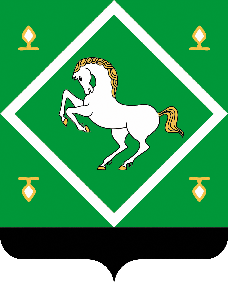   РЕСПУБЛИКА БАШКОРТОСТАН            Администрация сельского поселения СТАРОВАРЯШСКИЙ СЕЛЬСОВЕТМУНИЦИПАЛЬНОГО  районаЯНАУЛЬСКИЙ РАЙОН 